Halving amounts Use your understanding from yesterday’s lesson to find half of these amounts. Remember to use partitioning to complete them. I have done one for you. ½ of 28 = 14                   ½ of 46 =            ½ of 52 =  	    ½ of  38 = 	            ½ of 90 =28 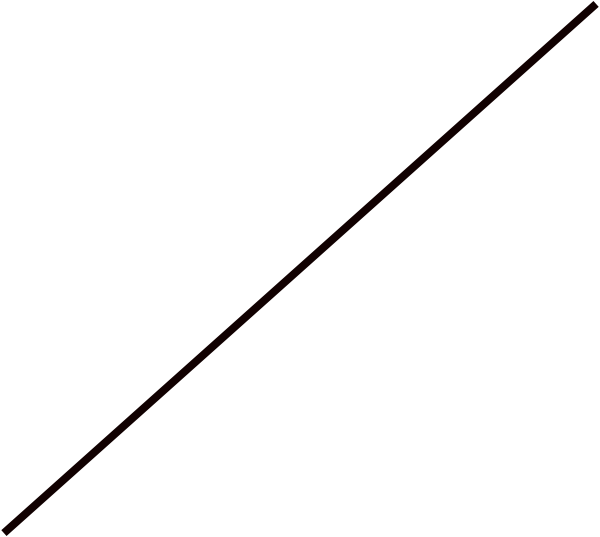        20        8      10           4            14Now complete these word problems using your understanding of ½ of amounts. 1.       	 2. 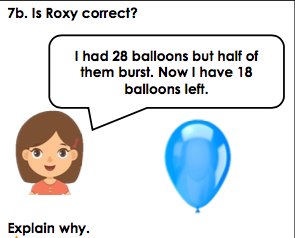 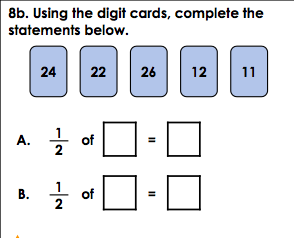 3.    	4. 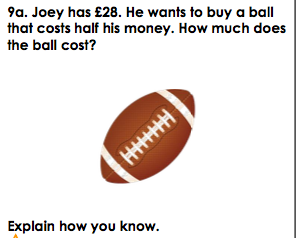 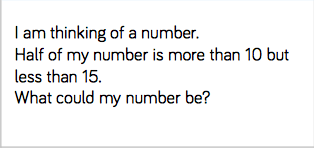 5. 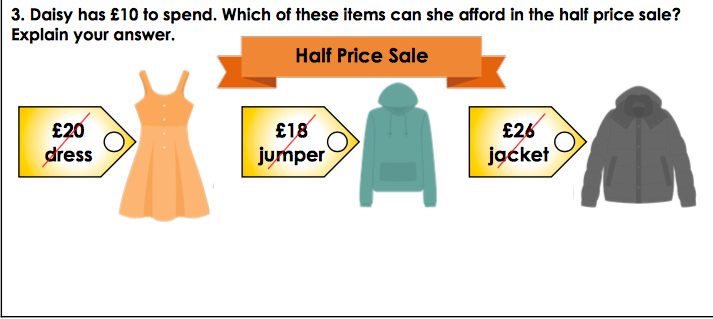 